The Invention Shed Vocabulary Bank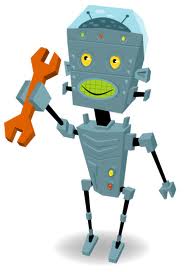 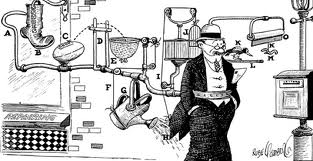 functioncogssprocketdialsteampumpswitchespipesscreenfilterstopbuttongonextscrewspumpswitchroboticgrateobservationchurncrankshafthandleleverapparatusautomaticcontraptiondevicewidgetimplementvehiclepanelinstrumentmotorclockpistonwrench extractpneumaticpressurisedexactratchetclankgearwheelprongsgizmorig